PREISLISTE 2022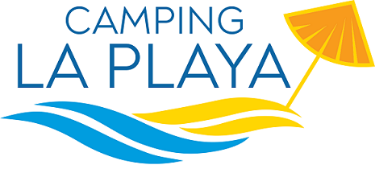 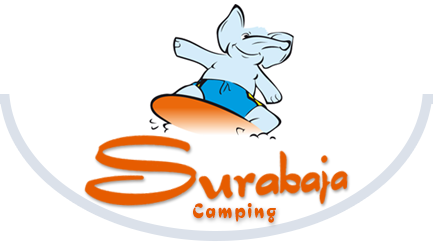 Camping Surabaja-La Playa
Viale Makarska, 64024 Roseto degli Abruzzi (TE)    www.campingsurabaja.it / info@campingsurabaja.it
Tel. / Whats App +39 085 8933188Camping01.06- 30.0601.07 - 31.07  23.08 - 31.0801.08 - 22.0801.09 - 19.09Camping01.06- 30.0601.07 - 31.07  23.08 - 31.0801.08 - 22.0801.09 - 19.09Stellplatz Gelb + Strom 3A13,0015,0022,0012,00Stellplatz Blau + Strom 6A15,0018,0026,0014,00Stellplatz Rot + Strom 6A20,0022,0030,0019,00Stellplatz Gold+ Strom 6A22,0024,0032,0021,00Kleines Zelt + Strom 3A7,008,0011,006,00Zusätzlicher Strom 3A3,003,003,003,00Erwachsene6,508,5011,506,00Kinder (2 - 8 Jahre)5,007,508,504,00Auto4,005,007,003,00Motorrad3,004,005,002,00Tiere2,003,00solo Playa3,00solo Playa2,00Besucher mit Aufenthalt über eine Stunde und bis 22.00 Uhr8,0010,0013,008,00Wohnwagen oder Wohnmobil auf Standplatz ohne Personen30,0035,0045,0025,00Wahlrecht bei Wahl einer bestimmten Stellplatznummer € 50,00Wahlrecht bei Wahl einer bestimmten Stellplatznummer € 50,00Wahlrecht bei Wahl einer bestimmten Stellplatznummer € 50,00Wahlrecht bei Wahl einer bestimmten Stellplatznummer € 50,00Wahlrecht bei Wahl einer bestimmten Stellplatznummer € 50,00Kurtaxe € 1,50 pro Person pro Nacht (ab 14 Jahre) für 10 Tage nicht inbegriffenKurtaxe € 1,50 pro Person pro Nacht (ab 14 Jahre) für 10 Tage nicht inbegriffenKurtaxe € 1,50 pro Person pro Nacht (ab 14 Jahre) für 10 Tage nicht inbegriffenKurtaxe € 1,50 pro Person pro Nacht (ab 14 Jahre) für 10 Tage nicht inbegriffenKurtaxe € 1,50 pro Person pro Nacht (ab 14 Jahre) für 10 Tage nicht inbegriffenANGEBOT FÜR AUFENTHALT FÜR EINEN MINDESTAUFENTHALT VON 7 NÄCHTEANGEBOT FÜR AUFENTHALT FÜR EINEN MINDESTAUFENTHALT VON 7 NÄCHTEANGEBOT FÜR AUFENTHALT FÜR EINEN MINDESTAUFENTHALT VON 7 NÄCHTEANGEBOT FÜR AUFENTHALT FÜR EINEN MINDESTAUFENTHALT VON 7 NÄCHTEANGEBOT FÜR AUFENTHALT FÜR EINEN MINDESTAUFENTHALT VON 7 NÄCHTEGELBER  Stellplatz  vom 01.06 bis 31/07                                  vom 01/09 bis 19/09GELBER  Stellplatz  vom 01.06 bis 31/07                                  vom 01/09 bis 19/09GELBER  Stellplatz  vom 01.06 bis 31/07                                  vom 01/09 bis 19/09GELBER  Stellplatz  vom 01.06 bis 31/07                                  vom 01/09 bis 19/09GELBER  Stellplatz  vom 01.06 bis 31/07                                  vom 01/09 bis 19/095% RABATT auf der gesamten Preisliste  5% RABATT auf der gesamten Preisliste  5% RABATT auf der gesamten Preisliste  5% RABATT auf der gesamten Preisliste  5% RABATT auf der gesamten Preisliste  STOP AND GO/12H Anreise h.20.00 Abreise h.8.00 des folgenden TagesSTOP AND GO/12H Anreise h.20.00 Abreise h.8.00 des folgenden TagesSTOP AND GO/12H Anreise h.20.00 Abreise h.8.00 des folgenden TagesSTOP AND GO/12H Anreise h.20.00 Abreise h.8.00 des folgenden TagesSTOP AND GO/12H Anreise h.20.00 Abreise h.8.00 des folgenden Tages2 Erwachsene + Camper Service + Stellplatz + Strom + heißes Wasser2 Erwachsene + Camper Service + Stellplatz + Strom + heißes Wasser2 Erwachsene + Camper Service + Stellplatz + Strom + heißes Wasser2 Erwachsene + Camper Service + Stellplatz + Strom + heißes Wasser2 Erwachsene + Camper Service + Stellplatz + Strom + heißes Wasser20% RABATT auf der gesamten Preisliste20% RABATT auf der gesamten Preisliste20% RABATT auf der gesamten Preisliste20% RABATT auf der gesamten Preisliste20% RABATT auf der gesamten PreislisteWOCHENEND-ANGEBOTWOCHENEND-ANGEBOTWOCHENEND-ANGEBOTWOCHENEND-ANGEBOTWOCHENEND-ANGEBOTRABATT von 10% im Juni – Juli - September (Reservierung erforderlich)                                                  Anreise Freitag oder Samstag – Abreise Sonntag oder Montag (bis 20.00 Uhr) 2 Nächte – 3 Tage RABATT von 10% im Juni – Juli - September (Reservierung erforderlich)                                                  Anreise Freitag oder Samstag – Abreise Sonntag oder Montag (bis 20.00 Uhr) 2 Nächte – 3 Tage RABATT von 10% im Juni – Juli - September (Reservierung erforderlich)                                                  Anreise Freitag oder Samstag – Abreise Sonntag oder Montag (bis 20.00 Uhr) 2 Nächte – 3 Tage RABATT von 10% im Juni – Juli - September (Reservierung erforderlich)                                                  Anreise Freitag oder Samstag – Abreise Sonntag oder Montag (bis 20.00 Uhr) 2 Nächte – 3 Tage RABATT von 10% im Juni – Juli - September (Reservierung erforderlich)                                                  Anreise Freitag oder Samstag – Abreise Sonntag oder Montag (bis 20.00 Uhr) 2 Nächte – 3 Tage 